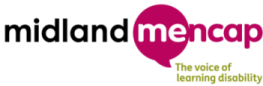 EQUAL OPPORTUNITIES MONITORING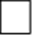 WhiteMixed       Asian, Asian British, Asian English       Asian Scottish or Asian WelshEnglish           Scottish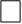 White & Black Caribbean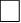 Welsh             IrishWhite & Black African        Indian                    PakistaniWhite & Asian        BangladeshiOther White background, please specifyOther Mixed background, please specify       Other Mixed background, please        specify_______________________________________________________________Black, Black British, Black English/Scottish or WelshChinese, Chinese British, Scottish or WelshAny other backgroundPlease specifyCaribbean        AfricanChinese________________________Other Mixed background,please specifyName:                                                             Signed:                  Date: